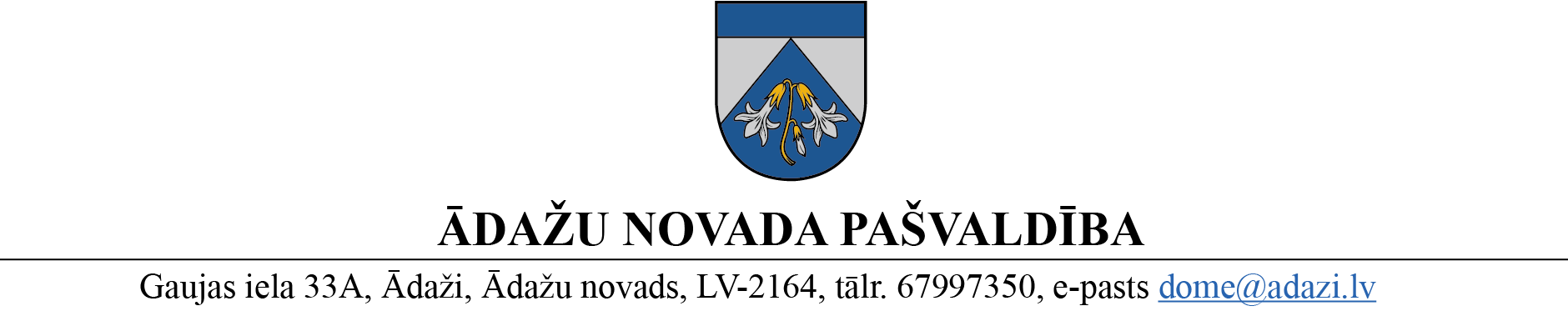 APSTIPRINĀTSar Ādažu novada pašvaldības domes   2023. gada 23. augusta lēmumu (protokols Nr. 20 § 5) NOLIKUMSĀdažos, Ādažu novadā2023. gada 23. augustā								Nr. 18Ādažu novada pašvaldības Pedagoģiski medicīniskās komisijas nolikumsIzdots saskaņā ar Izglītības likuma 17. panta trešās daļas 19. punktuI. Vispārīgie jautājumiNolikums nosaka Ādažu novada pašvaldības Pedagoģiski medicīniskās komisijas (turpmāk - Komisija) kompetenci, sastāvu un darba organizāciju.Komisija ir Ādažu novada pašvaldības domes noteiktā kārtībā izveidota patstāvīga institūcija, kas nodrošina ārējos normatīvajos aktos noteikto atzinumu sniegšanu:par atbilstošāko pirmsskolas izglītības programmu vai speciālo pirmsskolas izglītības programmu, speciālās pamatizglītības programmu izglītojamajiem ar garīgās attīstības traucējumiem, mācīšanās traucējumiem, valodas traucējumiem vai garīgās veselības traucējumiem no 1. līdz 6. klasei, kā arī ar smagiem garīgās attīstības vai vairākiem smagiem attīstības traucējumiem no 1. līdz 9. klasei;par mācību mājās organizēšanu.Komisija var sniegt atzinumus par Ādažu novada, kā arī citu novadu administratīvajā teritorijā deklarētiem izglītojamiem, ja attiecīgā cita novada pašvaldība ir noslēgusi līgumu ar Ādažu novada pašvaldību par Komisijas maksas pakalpojumu sniegšanu (1. pielikums).Komisija nav tiesīga sniegt atzinumus Valsts pedagoģiski medicīniskās komisijas (turpmāk - Valsts komisija) kompetencē esošos jautājumos.Komisija savā darbībā ievēro Latvijas Republikā spēkā esošos normatīvos aktus un šo nolikumu.Komisijas darbība tiek finansēta no pašvaldības budžeta līdzekļiem.Komisija izmanto Ādažu novada pašvaldības veidlapu, kas papildināta ar vārdiem „Ādažu novada pašvaldības Pedagoģiski medicīniskā komisija”.II. Komisijas sastāvsKomisiju sešu locekļu sastāvā izveido un Komisijas vadītāju apstiprina ar domes lēmumu. Komisijā iekļauj personas, kuru kompetence atbilst attiecīgajos ārējos normatīvajos aktos noteiktajām prasībām.Komisijai ir šāds sastāvs:komisijas vadītājs – persona ar augstāko izglītību speciālajā pedagoģijā, izglītības psiholoģijā, klīniskajā psiholoģijā, logopēdijā vai pedagoģijā un vismaz triju gadu darba pieredzi speciālajā pedagoģijā;komisijas vadītāja vietnieks - persona ar augstāko izglītību speciālajā pedagoģijā, izglītības psiholoģijā, klīniskajā psiholoģijā, logopēdijā vai pedagoģijā un vismaz triju gadu darba pieredzi speciālajā pedagoģijā;persona ar augstāko izglītību logopēdijā un vismaz triju gadu darba pieredzi logopēdijā;persona ar augstāko izglītību speciālajā pedagoģijā un vismaz triju gadu darba pieredzi speciālajā pedagoģijā;persona ar maģistra grādu klīniskajā vai izglītības psiholoģijā (piektais profesionālās kvalifikācijas līmenis) un vismaz triju gadu pieredzi izglītojamo intelektuālo spēju un emocionālā stāvokļa diagnostikā ar tiesībām lietot vismaz vienu no Latvijā adaptētajiem un standartizētajiem intelektuālo spēju testiem;sertificēta ārstniecības persona (ārsts).Komisija darbojas Izglītības, kultūras sporta un sociālās komitejas pārraudzībā.Komisijas locekļi no sava vidus ievēlē Komisijas vadītāja vietnieku, kurš aizvieto Komisijas vadītāju tā prombūtnes laikā.Komisijas vadītājs:organizē un vada Komisijas darbu;nosaka sēžu vietu, laiku un darba kārtību, kā arī sasauc un vada sēdes;pieaicina personas, kuru piedalīšanās sēdē ir nepieciešama;paraksta sēdes protokolu un lēmumus;sniedz atskaites Valsts komisijai.Komisijas locekļi par darbu Komisijā saņem atlīdzību domes noteiktā kārtībā.Komisijas locekļi un tās pieaicinātie speciālisti rakstiski apņemas saglabāt un neizpaust Komisijas darbā izmantotos fizisko personu datus atbilstoši Fizisko personu datu apstrādes likuma prasībām, tai skaitā īpašas kategorijas personas datus, tajā skaitā, arī pēc atbrīvošanas no darba Komisijā.III. Komisijas pienākumi un tiesības Komisijai ir šādi pienākumi:veikt izglītojamo attīstības un spēju izvērtēšanu, iesniegto materiālu un izglītojamo pārbaudes laikā iegūtās informācijas apstrādi un analīzi, pamatojoties uz izglītojamo likumisko pārstāvju vai to pilnvaroto personu iesniegumiem;ieteikt izglītojamo likumiskajiem pārstāvjiem, vai to pilnvarotajām personām nodrošināt izglītojamajam piemērotāko izglītības programmu, pamatojoties uz pedagoģiski psiholoģiskās un medicīniskās izpētes materiāliem;sniegt atzinumus par iespēju attiecīgās pašvaldības administratīvajā teritorijā deklarētiem izglītojamajiem turpināt apgūt pēc atbilstošākās izglītības programmas:pirmsskolas izglītības programmu vai speciālo pirmsskolas izglītības programmu;speciālās pamatizglītības programmu izglītojamiem ar garīgās attīstības traucējumiem, mācīšanās traucējumiem, valodas traucējumiem vai garīgās veselības traucējumiem no 1. līdz 6. klasei;speciālās pamatizglītības programmu izglītojamiem ar smagiem garīgās attīstības vai vairākiem smagiem attīstības traucējumiem no 1. līdz 9. klasei;vispārējās pamatizglītības programmu atbilstoši šo noteikumu 15.3.2. un 15.3.3. apakšpunktam;sniegt atzinumus par ilgstoši slimojošo izglītojamo izglītošanās nepieciešamību dzīvesvietā no 1. līdz 12. klasei pamatojoties uz ģimenes ārsta vai ārstu komisijas atzinumu un izvērtējot izglītojamo spējas;ieteikt izglītojamajiem ar speciālajām vajadzībām nepieciešamos atbalsta pasākumus mācību procesa organizēšanā un valsts pārbaudes darbos atbilstoši šo noteikumu 15.3.1., 15.3.2., 15.3.3. un 15.3.4. apakšpunktam;veicināt izglītojamo ar garīgās vai fiziskās attīstības, valodas mācīšanās, jauktiem attīstības un garīgās veselības traucējumiem integrēšanu un iekļaušanu vispārējās izglītības iestādēs;konsultēt pedagogus, izglītojamo likumiskos pārstāvjus un citas personas jautājumos, kas saistīti ar speciālo izglītību;analizēt pašvaldības administratīvajā teritorijā esošo izglītības iestāžu darbu ar izglītojamo ar speciālām vajadzībām izglītošanā, lai izglītojamie saņemtu izglītību atbilstoši veselības stāvoklim, spējām un attīstības līmenim;koordinēt pašvaldības izglītības iestāžu speciālās izglītības skolotāju, logopēdu un psihologu darbu izglītojamo izvērtēšanai pirms Komisijas;nodrošināt atbalstu attiecīgās pašvaldības administratīvajā teritorijā esošajām izglītības iestādēm izglītojamo attīstības līmeņa un spēju izvērtēšanā, kā arī izglītojamo ar speciālajām vajadzībām individuālo izglītības plānu sagatavošanā.Komisijai ir šādas tiesības:ieteikt veikt izglītojamo veselības stāvokļa pārbaudes ārstniecības iestādēs;uzaicināt piedalīties Komisijas darbā speciālistus pedagoģiskos, psiholoģiskos un medicīniskos jautājumos;pieprasīt no izglītības iestādēm informāciju par Komisijas kompetencē esošiem jautājumiem;sniegt rekomendācijas un ieteikumus speciālās izglītības un integratīvās izglītības jautājumos atbilstoši Komisijas kompetencei.III. Komisijai iesniedzamie dokumentiCentrālās pārvaldes Izglītības un jaunatnes nodaļa informē pieteicējus par Komisijai iesniedzamajiem dokumentiem.Lai saņemtu atzinumu 2.1. apakšpunkta gadījumā, ierodoties uz Komisijas sēdi nepieciešami šādi dokumenti:izglītojamā likumisko pārstāvju vai to pilnvaroto personu iesniegums (2. pielikums) par izglītojamā intelektuālo spēju un veselības stāvokļa izvērtēšanu (ja izglītojamā likumiskie pārstāvji uz sēdi ierasties nevar, viņi rakstiski piekrīt izglītojamā spēju, attīstības līmeņa un veselības stāvokļa izvērtējumam Komisijas sēdē un pilnvaro personu, kas pārstāvēs izglītojamā intereses);izglītojamā dzimšanas apliecība vai personas apliecinošs dokuments un likumiskā pārstāvja vai tā pilnvarotas personas personu apliecinošs dokuments;izglītības iestādes informācija par izglītojamo (nolikuma 3. pielikums) un izglītojamā raksturojums, kas izsniegti ne agrāk kā vienu mēnesi pirms Komisijas sēdes;ģimenes ārsta atzinums par izglītojamā vispārējo veselības stāvokli, kas izdots ne agrāk kā trīs mēnešus pirms Komisijas sēdes; ģimenes ārsta atzinums par izglītojamā redzi un dzirdi, kas izdots ne agrāk kā trīs mēnešus pirms Komisijas sēdes;izglītības vai klīniskā psihologa atzinums (4. pielikums), kas izdots ne agrāk kā gadu pirms Komisijas sēdes;izglītojamiem ar valodas traucējumiem:logopēda vai audiologopēda atzinums (5. pielikums), kas izdots ne agrāk kā trīs mēnešus pirms Komisijas sēdes; psihologa atzinums, ar kopējo pilnu intelektuālo spēju attīstības līmeņa izvērtējumu, kas izdots ne agrāk kā gadu pirms Komisijas sēdes;nepieciešamības gadījumā (atkarībā no traucējuma veida) - otorinolaringologa un audiologa vai bērnu neirologa, vai bērnu psihiatra/psihiatra, vai bērnu ķirurga/ķirurga atzinums, kas izdots ne agrāk kā trīs mēnešus pirms Komisijas sēdes;izglītojamiem ar jauktiem attīstības traucējumiem (pirmsskolas izglītībā) un mācīšanās traucējumiem (pamatizglītībā):izglītības vai klīniskā psihologa atzinums ar kopējo pilnu intelektuālo spēju attīstības līmeņa izvērtējumu, kas izdots ne agrāk kā gadu pirms Komisijas sēdes;nepieciešamības gadījumā (atkarībā no traucējuma veida vai smaguma pakāpes) - bērnu psihiatra/ psihiatra atzinums, kas izdots ne agrāk kā trīs mēnešus pirms Komisijas sēdes;izglītojamiem ar garīgās veselības traucējumiem:bērnu psihiatra/psihiatra vai bērnu neirologa/neirologa atzinums, kas izdots ne agrāk kā trīs mēnešus pirms Komisijas sēdes;izglītības vai klīniskā psihologa atzinums ar kopējo pilnu intelektuālo spēju attīstības līmeņa izvērtējumu, kas izdots ne agrāk kā gadu pirms Komisijas sēdes;izglītojamiem ar garīgās attīstības traucējumiem:izglītības vai klīniskā psihologa atzinums ar kopējo pilnu intelektuālo spēju attīstības līmeņa izvērtējumu, kas izdots ne agrāk kā gadu pirms Komisijas sēdes;bērnu psihiatra/psihiatra atzinums, kas izdots ne agrāk kā sešus mēnešus pirms Komisijas sēdes;izglītojamiem ar smagiem garīgās attīstības traucējumiem vai vairākiem smagiem attīstības traucējumiem:izglītības vai klīniskā psihologa atzinums ar kopējo pilnu intelektuālo spēju attīstības līmeņa izvērtējumu, kas izdots ne agrāk kā gadu pirms Komisijas sēdes;bērnu psihiatra/psihiatra atzinums, kas izdots ne agrāk kā sešus mēnešus pirms Komisijas sēdes;nepieciešamības gadījumā (atkarībā no traucējuma veida un smaguma pakāpes) – arī citu ārstu atzinumi.Lai saņemtu 2.2. apakšpunktā noteikto atzinumu par mācību mājās organizēšanu, ierodoties uz Komisijas sēdi nepieciešami šādi dokumenti:izglītojamā likumisko pārstāvju vai to pilnvaroto personu iesniegums (2. pielikums) par izglītojamā intelektuālo spēju un veselības stāvokļa izvērtēšanu (ja izglītojamā likumiskie pārstāvji uz sēdi ierasties nevar, viņi rakstiski piekrīt izglītojamā spēju, attīstības līmeņa un veselības stāvokļa izvērtējumam Komisijas sēdē un pilnvaro personu, kas pārstāvēs izglītojamā intereses);izglītojamā dzimšanas apliecība vai personas apliecinošs dokuments un likumiskā pārstāvja vai tā pilnvarotas personas personu apliecinošs dokuments;ģimenes ārsta atzinumu vai ārstu komisijas ieteikumu par ilgstoši slimojoša izglītojamā izglītošanās nepieciešamību dzīvesvietā no 1. līdz 12. klasei;vismaz viena ārsta speciālista atzinumu, kurš uzstāda diagnozi, kas var būt par pamatu apmācības ārpus izglītības iestādes ieteikšanai, un ģimenes ārsta atzinumu vai ārstu Komisijas ieteikumu. Ja ārsts nav noteicis pārvietošanās ierobežojumus, bērnam kopā ar vecāku ir jāierodas uz Komisijas sēdi.Visiem izglītojamiem vēlams iesniegt Komisijai arī citus dokumentus (slimnīcu/sanatoriju izrakstus, invaliditātes ekspertīzes lēmumus, atzinumus vai ieteikumus, ārstu speciālistu atzinumus, u.c.) par veselības stāvokli, lai objektīvi izvērtētu izglītojamam piemērotāku izglītības programmu;Ja izglītojamais Komisijas sēdi apmeklē atkārtoti un iepriekš tika ieteikta speciālās izglītības programma vai atbalsta pasākumi, tad kopā ar izglītības iestādes informāciju jāiesniedz:individuālais izglītības programmas apguves plāns;mācību sasniegumu izvērtējums dinamikā un/vai rehabilitācijas pasākumu izvērtējums dinamikā;sekmju izraksts vai liecība, darba burtnīcas un pārbaudes darbi dzimtajā valodā un matemātikā;izglītības iestādes logopēda un speciālās izglītības skolotāja atzinumi par izglītojamo (6. pielikums), kas sagatavoti ne agrāk kā trīs mēnešus pirms Komisijas sēdes;bērnu psihiatra atzinums par izglītojamo, kurš izdots ne agrāk kā trīs mēnešus pirms Komisijas sēdes.IV. Komisijas darba organizācija Izglītojamā spēju, veselības stāvokļa un attīstības līmeņa izvērtēšanu Komisija uzsāk tikai pēc izglītojamā likumiskā pārstāvja vai pilnvarotās personas rakstiska iesnieguma saņemšanas.Izglītojamā pieteikšanai Komisijas sēdei izglītojamā likumiskais pārstāvis piesaka pakalpojumu Izglītības un jaunatnes nodaļā telefoniski, pa e-pastu vai klātienē, norādot izglītojamā vārdu un uzvārdu, vecumu, izglītības iestādi un klasi, dzimto valodu, pieteikšanas iemeslu (īsu problēmas formulējumu), pieteicēja vārdu, uzvārdu, saistību ar izglītojamo, tālruņa numuru, izglītojamā deklarēto un faktisko dzīvesvietu.Komisija nepieņem iesniegumus, ja nav saņemts izglītojamā likumisko pārstāvju vai to pilnvaroto personu iesniegums, kā arī izglītojamā dzimšanas apliecība vai pase, un likumisko pārstāvju vai to pilnvaroto personu personas dokuments.Komisija savā darbā izmanto vienota parauga dokumentāciju (2. - 6. pielikums).Komisijas sēdes ir slēgtas.Komisija pieņem lēmumus ar balsu vairākumu. Ja balsu skaits ir vienāds, izšķirošā ir Komisijas priekšsēdētāja balss.Ar Komisijas darbību saistīto dokumentāciju uzglabāta Izglītības un jaunatnes nodaļā.Uz Komisijas sēdi ierodas izglītojamais un viens no viņa likumiskajiem pārstāvjiem vai to pilnvarotā persona, izņemot, ja: psihiatrs vai bērnu psihiatrs konstatējis smagu garīgu atpalicību;ja izglītojamā pārvietošana var būt bīstama veselībai vai nav iespējama atbilstoši ģimenes ārsta vai ārstējošā ārsta atzinumam.Komisijas locekļi un Komisijas pieaicinātie speciālisti Komisijas sēdes laikā informāciju par izglītojamo un 2.1. un/vai 2.2. apakšpunktā minētos atzinumus ievada valsts un pašvaldību pedagoģiski medicīnisko komisiju informācijas sistēmā (turpmāk – sistēma).Komisijas vadītājs veic izglītojamā datu reģistrāciju vienotajā Valsts un pašvaldību pedagoģiski medicīnisko komisiju informācijas sistēmā (turpmāk - Sistēma), pārbauda iesniegto dokumentu esamību un to derīgumu, kā arī informē izglītojamā likumiskos pārstāvjus vai to pilnvarotās personas par Komisijas sastāvu un sēdes darba kārtību.Izglītojamā likumisko pārstāvju vai to pilnvaroto personu Komisijai iesniegto psihologu atzinumu oriģinālus ar izglītojamā intelektuālās izpētes rezultātiem pēc Komisijas sēdes atdod izglītojamā likumiskajiem pārstāvjiem vai to pilnvarotajām personām, iesniegumam pievienojot dokumenta kopiju vai saglabājot elektroniski.Komisijas logopēds izvērtē izglītības iestādes logopēda atzinumu, veic izglītojamā valodas attīstības, fonemātiskās uztveres, lasīšanas, rakstīšanas pamatiemaņu izpēti un izvērtējumu ieraksta sistēmā.Komisijas speciālais pedagogs/speciālās izglītības skolotājs izvērtē izglītojamā individuālo izglītības programmas apguves plānu vai mācību sasniegumu izvērtējumu un raksturojumu, veic izglītojamā lasīšanas, rakstīšanas, aritmētikas/matemātikas prasmju izpēti un izvērtējumu ievada sistēmā.Komisijas pediatrs/bērnu psihiatrs izvērtē komisijā iesniegtos medicīnas dokumentus.Lai izglītojamā spēju izvērtēšana būtu vispusīga un profesionāla, Komisija iepazīstas un izskata visus iesniegtos dokumentus un katra Komisijas locekļa izvērtējuma rezultātu.Komisija lēmuma pieņemšanas procesā uzklausa izglītojamā likumisko pārstāvju viedokli par izglītojamā attīstību, veselību, mācību sasniegumiem, uzvedību, par likumisko pārstāvju vēlmēm sakarā ar izglītības iegūšanu, kā arī atbild uz viņu jautājumiem.Komisija izglītojamā likumiskiem pārstāvjiem sniedz skaidrojumu par Komisijas veiktās izpētes rezultātiem un ieteikumus turpmākajam izglītības procesam un izglītojamo speciālo vajadzību nodrošināšanai.Ja izskatāmais gadījums ir sarežģīts vai nav iespējams precizēt izglītojamā spējas Komisijas sēdes laikā, izglītojamā likumiskajiem pārstāvjiem tiek ieteikti pasākumi intelektuālo spēju vai emocionālā stāvokļa precizēšanai - izmeklēšana stacionārā vai ārstu papildu atzinumu iesniegšana, pilna intelektuālo spēju izvērtējuma veikšana vai jāiesaka izglītības programma uz laiku, kas nav ilgāks par gadu atbilstoši speciālās vai vispārējās izglītības programmai, nosakot atkārtotu izpēti Komisijā. Komisija izglītojamam drīkst sniegt atzinumu par iespēju izglītību turpināt atbilstoši speciālās pamatizglītības programmai izglītojamajiem ar garīgās attīstības traucējumiem tikai pēc tam, kad psihologs ir veicis izglītojamā intelektuālo spēju pilnu diagnostiku, kā arī izglītojamais ir saņēmis bērnu psihiatra/psihiatra konsultāciju.Mācību organizēšanu ārpus izglītības iestādes Komisija iesaka tikai tad, ja tika noteikta ārstēšana, ko nevar apvienot ar mācību procesu, un izpildās vismaz viens no kritērijiem:ārsts noteicis pārvietošanās ierobežojumus;izglītojamā uzturēšanās sabiedrībā rada draudus viņa vai apkārtējo veselībai;veselības stāvokļa uzlabošanai nepieciešams īpašs darba un atpūtas režīms.Nepieciešamības gadījumā Komisija iesaka izmantot psihologa vai bērnu psihiatra palīdzību, atbalsta pasākumu izmantošanu mācību procesa organizēšanā vai uzvedības korekcijas iespējas vidē, kurā izglītojamais dzīvo un mācās.Izglītības iestādes maiņu iesaka tikai gadījumos, kad ir pārliecība, ka šādi tiek aizstāvētas izglītojamā intereses.Komisija, pamatojoties uz iesniegtajiem dokumentiem un izglītojamā spēju izvērtējuma rezultātiem, Komisijas sēdē sagatavo atzinumu (individuālā izdruka Sistēmā) par ieteikumu izglītojamam turpināt izglītību atbilstoši kādai no izglītības programmām un izsniedz to izglītojamā likumiskajiem pārstāvjiem vai pilnvarotajai personai, kura pārstāvēja izglītojamā intereses Komisijas sēdē.Atzinumā norāda ieteiktās izglītības programmas nosaukumu un kodu. Ja nepieciešams, atzinumā norāda papildu ieteikumus nepieciešamajiem izglītības, veselības un vides pielāgojumiem, atbalsta pasākumiem.Komisija informē izglītojamā likumiskos pārstāvjus vai to pilnvaroto personu par izglītības iestādēm, kurās licencēta ieteiktā izglītības programma, bet lēmumu par atbilstošu izglītības iestādi pieņem izglītojamā likumiskie pārstāvji vai to pilnvarotas personas.V. Nobeiguma jautājumiNe retāk kā reizi gadā Komisijas priekšsēdētājs sniedz pārskatu domei par Komisijas darbību. Pārskatu sniedz arī pēc domes priekšsēdētāja, viņa vietnieku vai pašvaldības izpilddirektora pieprasījuma.Līdz 2023. gada 9. jūnijam izsniegtie pašvaldību komisiju atzinumi par atbilstošāko speciālās izglītības programmu, izņemot speciālās pamatizglītības programmu izglītojamiem ar garīgās attīstības traucējumiem, mācīšanās traucējumiem, valodas traucējumiem vai garīgās veselības traucējumiem, ir derīgi bez termiņa ierobežojuma. Līdz 2023. gada 9. jūnijam izsniegtie valsts komisijas un pašvaldību komisiju atzinumi par atbilstošāko speciālās pamatizglītības programmu izglītojamiem ar garīgās attīstības traucējumiem, mācīšanās traucējumiem, valodas traucējumiem vai garīgās veselības traucējumiem ir derīgi līdz 2025. gada 31. augustam.Šo noteikumu 15.3. punktu, 15.3.2., 15.3.3., 15.3.4. apakšpunktu un 15.5. punktu attiecībā uz atzinuma sniegšanu par izglītojamam atbilstošāko izglītības programmu un ieteikumu sniegšanu par izglītojamam nepieciešamajiem atbalsta pasākumiem mācību procesa organizēšanā un valsts pārbaudes darbos 5. klasei piemēro ar 2023. gada 1. septembri, bet izglītojamiem no 6. klases līdz 9. klasei – ar 2024. gada 1. septembri. Līdz minētajiem datumiem atzinumu par izglītojamam atbilstošāko izglītības programmu un ieteikumus par izglītojamam nepieciešamajiem atbalsta pasākumiem mācību  procesa organizēšanā un valsts pārbaudes darbos sniedz valsts komisija.Ar šo noteikumu spēkā stāšanos spēku zaudē Ādažu novada pašvaldības 2022.gada 23. marta nolikums Nr. 9 “Ādažu novada pašvaldības Pedagoģiski medicīniskās komisijas nolikums”.Pašvaldības domes priekšsēdētāja						K. Miķelsone 